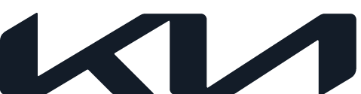 Kia odhaľuje prvé kontúry nového modelu Sportage pre európsky trh Vôbec prvý raz vo svojej histórii sa do radu Sportage zaradí model, ktorý bol navrhnutý a vytvorený špeciálne pre EurópuPiata generácie modelu Sportage v sebe spája štýlový, dynamický a športový dizajn vyladený podľa európskych chutí Odvážny a prepracovaný dizajn prednej masky je v dokonalom súlade s temperamentnou zošikmenou zadnou časťou vozidla. Vďaka týmto prvkom toto vozidlo na ceste nikto neprehliadneDigitálne predstavenie modelu je naplánované na stredu 1. septembraSpoločnosť Kia Europe predstavila prvé oficiálne skice nového modelu Sportage určeného pre európsky trh. Vôbec prvýkrát vo svojej histórii spoločnosť Kia predstavuje model Sportage navrhnutý špecificky pre európskych zákazníkov. Ide o piatu generáciu najpopulárnejšieho SUV tejto značky. Úplne nový Sportage bol dôkladne navrhnutý a vytvorený so zámerom udávať trendy vo svojom segmente, no zároveň má ambíciu prispôsobiť sa európskym zákazníkom a vozovkám. Pokročilý dizajn exteriéru aj interiéru posúva hranice štýlu a zároveň udáva tón pre budúce generácie radu Sportage. Najmodernejšie technológie konektivity, mimoriadne efektívne pohonné jednotky, najnovšie inovácie v oblasti pasívnej ako aj aktívnej bezpečnosti a asistenčných systémov pre vodiča (ADAS) ešte viac zdôrazňujú status prémiového SUV. Nový model Sportage pre európsky trh bol vyvinutý na novej architektúre a precízne vyladený tak, aby poskytoval optimálne vlastnosti pri jazde a riadení na európskych cestách.  Pokrokový dizajnNové dizajnové motto značky Kia znie: „zjednotenie protikladov“. Toto motto je podstatou nového európskeho modelu Sportage, keďže ovplyvňuje každý aspekt jeho vzhľadu aj charakteru. Základom dizajnu je pilier „Odvaha z prírody“, ktorý vzdáva hold dokonalosti a jednoduchosti prírody a súčasne vyjadruje spojenie s novým dizajnovým smerovaním značky. Dnes predstavené náčrty predznamenávajú športové a pokrokové SUV.Nový model Sportage pre európsky trh bude disponovať kompaktnejším, ale dobrodružným profilom, čo predurčuje vysokú úroveň mobility a výkonu, ktoré sa dokonale hodia na európske cesty. Pri navrhovaní bola zreteľná snaha vytvoriť najdynamickejšie a najštýlovejšie SUV vo svojom segmente. Nový európsky model Sportage bude mať temperamentnú, silnú a zároveň rafinovanú siluetu s ostrými bočnými líniami karosérie, ktoré rozvlnia všetky povrchy vozidla. Náčrty naznačujú odvážny dizajn prednej časti s grafickými prvkami čiernej mriežky so zmyslom pre detail, ktorá pokrýva celú šírku prednej časti. Svieža interpretácia ikonicky plávajúcej a pre značku Kia príznačnej mriežky v tvare tigrieho nosa sa spája s inteligentný Full LED systémom predných svetlometov s adaptívnym diaľkovým svietením a LED denným osvetlením v tvare bumerangu.Náčrty odhalili aj ďalšiu novinku radu Sportage – čiernu strechu, ktorá ešte viac umocní športový profil nového SUV a zároveň zvýrazní dynamickú konštrukciu C-stĺpika.V zadnej časti sa široké zakrivené línie stretávajú s dennými svetlami, ktorým dominuje nové logo Kia. Jedinečný čierny dizajn zadného nárazníka ešte viac umocní športový a mladícky charakter nového modelu Sportage pre európsky trh.Digitálne predstavenieÚplne nový model Kia Sportage pre európsky trh bude mať svoj debut počas digitálneho podujatia, ktoré sa bude vysielať naživo v stredu 1. septembra od 11.00 CEST na kanáloch spoločnosti Kia. Diváci sa dozvedia viac informácií o prvom SUV značky Kia, ktoré je navrhnuté špeciálne pre európskych zákazníkov! Predaj úplne nového modulu Sportage sa v Európe začne v druhej polovici tohto roka.# # #